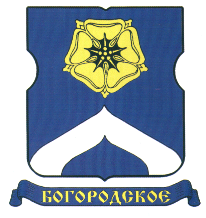 СОВЕТ ДЕПУТАТОВМУНИЦИПАЛЬНОГО ОКРУГА БОГОРОДСКОЕРЕШЕНИЕ19.10.2017  г. № 02/06О проведении Контрольно-счетной палатой Москвы внешней проверки годового отчета об исполнении бюджета муниципального округа Богородское за 2017 год	В соответствии с Бюджетным Кодексом Российской Федерации, Положением о бюджетном процессе в муниципальном округе Богородское, Соглашением о передаче Контрольно-счетной палате Москвы полномочий по осуществлению внешнего муниципального финансового контроля в муниципальном округе Богородское в городе Москве от 18.09.2015г. №231/01-14,Совет депутатов муниципального округа Богородское решил:  1. Направить обращение в Контрольно-счетную палату Москвы о проведении внешней проверки годового отчета об исполнении бюджета муниципального округа Богородское за 2017 год.2. Опубликовать настоящее решение в бюллетене «Московский муниципальный вестник» и разместить на официальном сайте муниципального округа  www.bogorodskoe-mo.ru.3. Настоящее решение вступает в силу со дня его принятия.          4. Контроль за исполнением настоящего решения возложить на главу муниципального округа Богородское Воловика К.Е.Глава муниципального округа Богородское                                              К.Е. Воловик